障害のある人への合理的配慮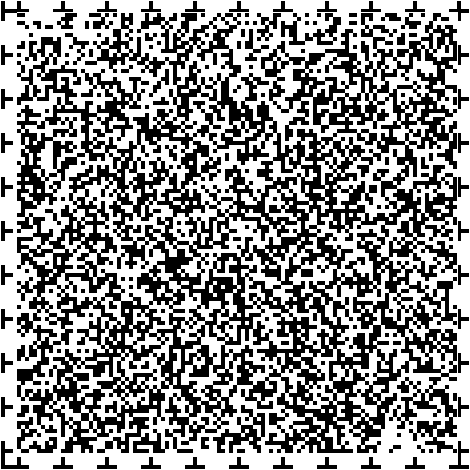 ガイドブック医療の分野編受付、待合 診察 検査 支払 薬剤受け取り等 入院初日 入院生活 緊急時の対応補助犬　について〈凡例〉視覚視覚障害のある人聴覚聴覚障害のある人音声音声機能障害のある人肢体肢体不自由のある人内部内部障害のある人知的知的障害のある人精神精神障害のある人難病難病に起因する障害のある人発達発達障害のある人福岡県はじめに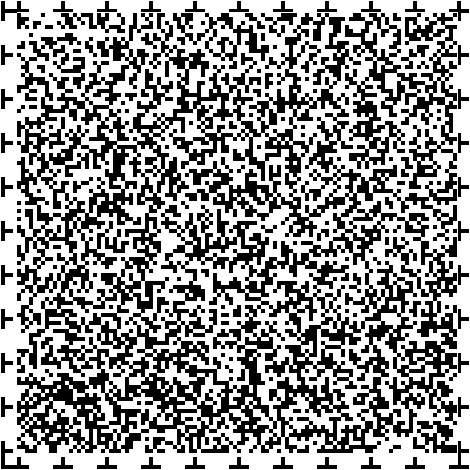 「障害を理由とする差別の解消の推進に関する法律」及び「福岡県障害を理由とする差別の解消の推進に関する条例」により、全ての人に対し、障害を理由とする不当な差別的取扱いが禁止され、また障害のある人が直面する社会的障壁を除去するために必要かつ合理的な配慮が求められています。県では、日常生活に深くかかわる事業分野ごとに特徴的な配慮事項をガイドブックとしてとりまとめました。各事業分野に共通するハード面やコミュニケーション等の対応についてまとめた「障害のある人への合理的配慮ガイドブック（施設利用、情報提供、意思表示の受領編）」とあわせて従業員研修等に御活用ください。事業者の皆様に、障害を理由とする差別を解消する取組が浸透していくよう願っています。障害のある人への対応の基本望ましい対応何が社会的障壁となっているのか、よく話を聞きましょう。社会的障壁を除去するため、何ができるのか、よく話し合いましょう。対応が困難な場合は、その理由を丁寧に説明しましょう。望ましくない対応何が社会的障壁となっているのか、相手の話を傾聴しない。何ができるか十分検討せずに「対応できない」と結論付ける。対応できない理由を説明しない。留意事項このガイドブックに掲載した内容は、あくまで一例です。障害の状況は個人差 ※1があり、その場の状況によっても対応は異なりますので、場面に応じて、必要な対応について、障害のある当事者 ※2と十分話し合ってください。※1　特に発達障害の場合は障害の状況が多様であることに留意しましょう。※2　本人の意思の確認が困難な場合は、本人の意思及び選好を推定しましょう。推定が困難な場合は本人の最善の利益を基に判断しましょう。「障害」の捉え方について　「障害」は、個人の心身機能の障害と、個人を取り巻く社会（モノ、環境、人的環境等）の障壁の相互作用によってつくりだされているものです。この考え方を「障害の社会モデル」といい、国連の「障害者の権利に関する条約」や「障害を理由とする差別の解消の推進に関する法律」等は、この考え方に立っています。周囲の環境が変わることで、障害を解消していくことが必要です。1.外来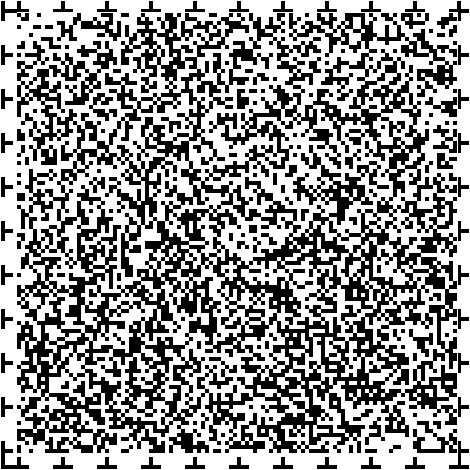 受付、待合受入環境を伝える障害のある人のハード面、ソフト面の受入環境について、ホームページ等により、広く発信しましょう。（例）施設のバリアフリーの状況に関する情報筆談、絵カード、コミュニケーションボード等による対応配慮が必要な事、不安な事がある場合は事前に相談に応じる 等視覚肢体ホームページは、音声読み上げソフトやマウス以外の操作機器の使用、モノクロ画面での使用等、様々な利用環境で正しく情報が伝わるように配慮しましょう。詳しくは、次の資料を参照ください。みんなが使えるホームページの作り方　ウェブアクセシビリティ 12のポイント　（改訂版）平成18年９月独立行政法人情報通信研究機構ウェブアクセシビリティ規格「JIS X 8341の3:2016」制定前のもののため、当該JISの個別要件に必ずしも対応していません。問い合わせや申し込みへの対応聴覚音声肢体電話だけでなく、 FAXや電子メール等でも問い合わせや利用申し込み等ができるようにしましょう。混雑情報の提供希望があれば、予約時に患者の少ない時間帯を知らせましょう。配慮事項を把握する問診票等に「気を付けて欲しいこと」を記入する欄を設けましょう。書くことが困難な人の場合は、聞きとりをしましょう。1.外来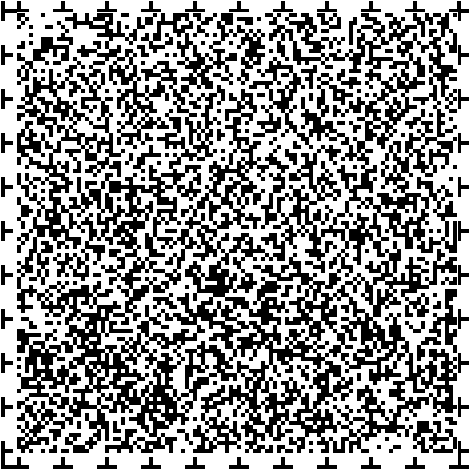 スタッフ間での情報の共有（他の医療機関との連携） 予約時に申し出のあった、患者自身の障害特性等の情報をスタッフ間で事前に共有しましょう。転院の際には、転院先との連携に留意しましょう。外見上、障害があることが分かりづらい患者の場合、受付票にその旨が分かる連絡票を添付する等、スタッフ間や院外薬局の申し送り・連絡体制を整備しましょう。関係するスタッフが本人を識別できるよう、バッジ等を付けてもらうことも有効です。　バッジの色や反射が苦手等、強制できないケースもあります。 待合の配慮精神周囲に人が多いと落ち着かない場合や、待ち時間が長くなると落ち着きがなくなり不安定になる場合があります。申し出があれば別室や車で待つことを許容し、順番が来たら呼びに行く、携帯電話で呼び出すといった対応をしましょう。肢体車いす利用者用の待機スペースを確保しましょう。 呼び出し方の工夫視覚聴覚視覚障害や聴覚障害のある人は、いつ呼ばれるか見逃さない、聞き逃さないよう緊張して待っていなければなりません。また順番がどの程度進んだか分からず不安になる場合もあります。このため表示だけではなく音声でも呼ぶ（視覚障害）、呼びに行く・振動型呼び出し器や携帯電話で呼び出す（視覚障害・聴覚障害）等の工夫が必要です。また、あらかじめ呼び出し方を確認し、安心して待っていられるようにしましょう。次のような対応は、不当な差別的取り扱いにあたります。正当な理由なく、障害を理由に診療、入院等を拒否する。診療室や病室の制限を行う。保護者や介助者の同伴を診療等の条件とする。本人の意思に反した医療の提供を行う。本人を無視して、介助者や付添者のみに話しかける。診察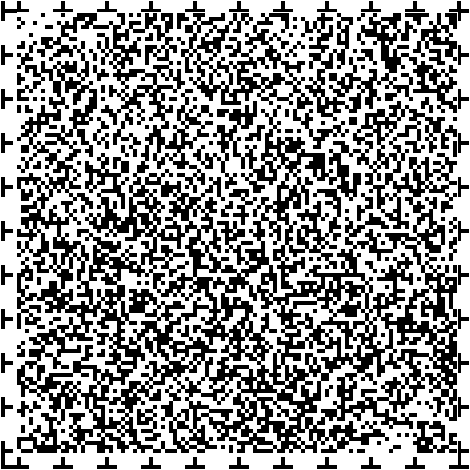 最適なコミュニケーションを家族や介助者が同伴していても、患者本人と話すのが基本です。話についていけなくても相槌をうってしまうことがあります。聞き直し等しやすい雰囲気をつくり、内容を理解しているか確認しながら話を進めましょう。聴覚手話、筆談、相手の口の動きと表情から読みとる読話など、コミュニケーションの方法は人によって異なります。どの方法がよいのか確認しましょう。読話をする人の場合、マスクを外し、ゆっくり話しましょう。口元が見やすいよう、横を向いてではなく、相手を見ながら話しましょう。手話で会話をする人の場合、筆談では医師からの説明を誤って理解する可能性があり、言いたいことを言い出せずに診察を終えてしまう場合もあります。正しい診療のためには手話通訳者が必要です。聴覚障害のある人は、医療機関に行くときは自治体の手話通訳者派遣制度を利用できます。知的簡潔で平易な説明をしましょう。図や絵なども取り入れましょう。質問をするときは間接的な表現をせず、「はい」「いいえ」や具体的に答えられるよう、尋ねましょう。パニックにならないように発達知的自閉症や知的障害のある人がパニックになってしまうことがあります。これは、コミュニケーションがうまくいかないことが原因である場合があり、例えば、次のような対策があります。否定的な表現ではなく、肯定的な表現をする安心できる環境づくり写真や絵を用いた説明予め実物を見学する何をする場所かを分かりやすくするスケジュールを伝えるステップ・バイ・ステップで進める（理解したことを確認して、次の説明に移る等）プライバシーへの配慮説明を明確にしようとするあまり、大きな声になり、他の患者に内容が聞こえる場合があるので、注意しましょう。検査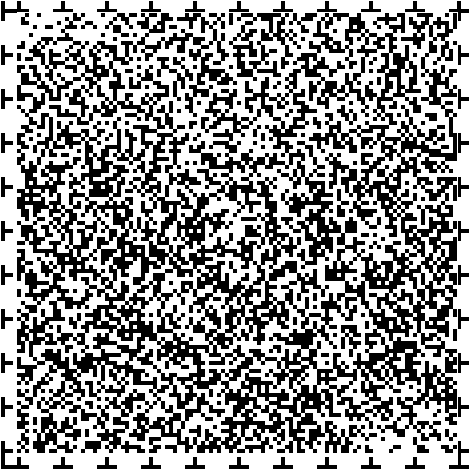 視覚検査内容や手順を説明し、検査台等を手で触れて確認してもらいましょう。聴覚音声以外の合図の仕方を工夫し、本人に確認しましょう。体の向きを変えると合図が見えなくなる場合があることに留意しましょう。知的発達初めてのことが苦手な人がいます。事前にどのようなことをするのか、図や写真を用いてゆっくり説明しましょう。支払視覚金銭の授受の際は、金種を声に出しましょう。肢体財布の出し入れは、本人の意思表明に基いて支援しましょう。薬剤受け取り等手続きの負担軽減視覚肢体本人の求めに応じ処方箋を薬局にＦＡＸ等で送付することも有効です。説明をするときの配慮視覚説明文書（くすり名、服用方法等）の点字版、拡大文字版、テキストデータを提供しましょう。知的文章を読むことが苦手な方もおり、薬の飲み方を図やイラストを用いて説明しましょう。注意事項などをメモにして持ち帰ってもらい、家族や支援者に伝える方法も考えられます。2.入院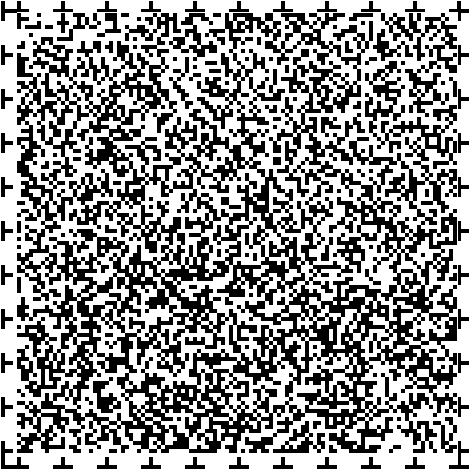 入院初日病室の配慮視覚肢体ナースステーション、トイレ、食堂に近い部屋を用意しましょう。視覚自分の部屋が分かるよう、点字表示を用意しましょう。知的自分の部屋が分かるよう、入口に目印を付けるなどの工夫をしましょう。病棟での過ごし方視覚肢体病棟内の移動方法について確認しましょう。視覚室内の構造、通路からベッドまでの移動、トイレや入浴室、階段やエレベーター、避難経路（非常口の外側の状況も）、危険な場所等を実際に確認してもらいながら説明しましょう。知的日常生活で配慮することや好きなこと、苦手なこと、生活パターンなどを家族などから聞き取り、病棟での過ごし方やルールを分かりやすく伝えましょう。食事や点滴の時間等を絵や文字で示したものを分かりやすい場所に貼りましょう。入院生活病棟内での移動視覚通路上に物品を置かないようにしましょう。病室での生活視覚点滴残量が分からないので、時間をよく考慮して病室を訪問しましょう。聴覚自分が音を立てていることに気付かず、同室者とのトラブルになることがあるので、指摘などがあれば、本人にすぐ伝えましょう。医療機器に影響がない範囲で、音声を振動で知らせる装置（赤ちゃんの泣き声を知らせる器具等）の持込みを認めましょう。情報伝達肢体一般的なナースコールのボタンを押すことが難しい人のため、センサー部に息を吹きかける等により、呼び出しができるタイプや、押しボタン部が大きいタイプのナースコールの導入が望まれます。聴覚院内放送やナースコールによる通話が聞こえない人には、直接出向いて筆談等により連絡しましょう。3.その他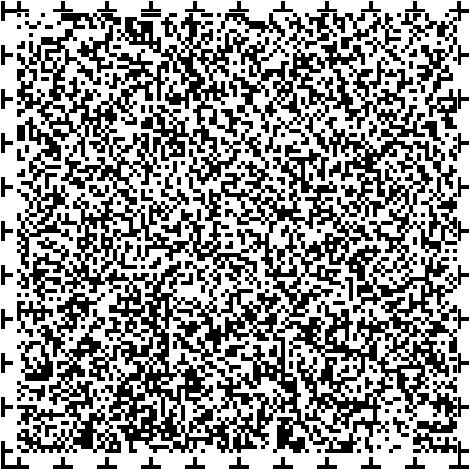 緊急時の対応日頃から緊急時の誘導の準備（車いす利用者の搬送方法、視覚障害や聴覚障害のある人の誘導方法、聴覚障害のある人への音声以外の伝達方法、人員体制など）をしておき、避難訓練は、障害のある人の利用を想定して行いましょう。避難経路へのスロープ設置や点滅型誘導音装置付誘導灯の設置が望まれます。補助犬　について受け入れ義務身体障害者補助犬　法により、不特定かつ多くの人が利用する施設は補助犬　の受入が義務付けられており、医療機関も例外ではありません。受け入れの範囲受け入れ範囲は、画一的に決められませんが、原則として他の患者と同様に対応することを前提として考えましょう。受け入れ方針の周知受け入れ方針を院内に明示するとともに、職員に周知しましょう。検討事項次のようなことについて、あらかじめ検討しておきましょう。補助犬　は待合室、診察室、検査室でどのように待機したらよいか。補助犬　が、部屋に、入れない場合、どこに待機したらよいか。犬が苦手な人や犬アレルギーを持つ人と距離をあける必要がある場合の対応補助犬　の排泄場所はどこがよいか。多目的トイレ等が考えられます。ペットシートを敷き、その上で排泄を済ませたり、特別なベルトを利用してビニール袋の中へ排泄させる等、補助犬　使用者が責任を持って片付けます。このガイドブックは、県ホームページでも公開しています。事業所内での研修等で使用される際は、ご自由にお使いください。福岡県　合理的配慮ガイドブックで検索障害者差別解消専門相談（福岡県庁2階 障害福祉課内）県では、障害を理由とする差別や合理的配慮の提供に関する相談を受け付けます。お気軽にご相談ください。電話： 092-643-3143（月曜日～金曜日：9時～17時県の閉庁日を除く）ファクス： 092-643-3304発行：福岡県福祉労働部障害福祉課　令和元年 5月